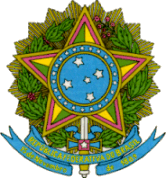 SERVIÇO PÚBLICO FEDERAL - MEC - SETEC
Instituto Federal de Educação, Ciência e Tecnologia de Mato GrossoEdital N.º 1/2023 BAG-GAB/BAG-DG/CBGARCA/RTR/IFMTCampus Barra do GarçasANEXO IIITERMO DE AUTORIZAÇÃO DE USO DE IMAGEMEu,	________________________________________,nacionalidade ____________________, estado civil________________, portador da Carteira de Identidade RG nº ________________,inscrito no CPF nº ____________________, residente à ______________________________, nº______,   na cidade de ________________________,   (se menor)   neste ato, representado por_________________________________________, portador(a) da Carteira de Identidade (RG) n º _______________________ AUTORIZO o uso da minha imagem em todo e qualquer material de fotos, documentos e outros meios de comunicação, para ser utilizado em campanhas promocionais, institucionais e conteúdos jornalísticos do Instituto Federal de Educação, Ciência e Tecnologia de Mato Grosso, inscrito no CNPJ sob o nº 10784782/0008-27 sejam essas destinadas à divulgação ao público em geral e/ou apenas para uso interno desta instituição, desde que não haja desvirtuamento da sua finalidade.A presente autorização é concedida a título gratuito, abrangendo o uso da imagem acima mencionada em todo território nacional e no exterior, em todas as suas modalidades e, em destaque, das seguintes formas: (I) site institucional; (II) Facebook institucional, (III) outdoor; (IV) busdoor; folhetos em geral (encartes, mala direta, catálogo, etc.); (III) folder de apresentação; (IV) anúncios em revistas e jornais em geral; (V) home page; (VI) cartazes; (VII) back-light; (VIII) mídia eletrônica (painéis, vídeo-tapes, televisão, cinema, programa para rádio, mídias sociais (Facebook, Instagram, Twitter e WhatsApp), (IX) imprensa em geral (TV, rádio, jornal, revista e internet) que venha a utilizar essa imagem em seu conteúdo de notícias relacionados à instituição; (X) nos processos de heteroidentiﬁcação fenotípica de candidatos autodeclarados negros (pretos e pardos) quando optarem em concorrer às vagas reservadas para candidatos negros; entre outros.Por esta ser a expressão da minha vontade declaro que autorizo o uso acima descrito sem que nada haja a ser reclamado a título de direitos conexos à minha imagem ou a qualquer outro.…...……………………..……. ,        …......… de ................. de..................________________________________________________Assinatura do candidato ou de seu representante legal (caso o candidato seja menor de idade)